Společně, tvořivě, hlavou i srdcem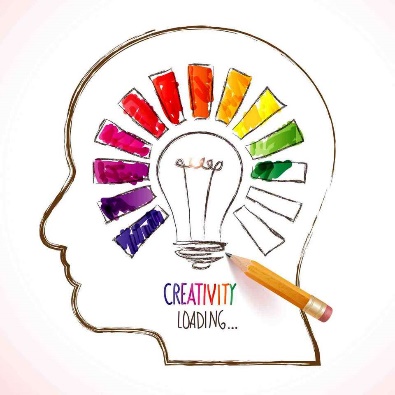 Celým následujícím týdnem nás bude provázet patron naší země – svatý Václav. Dozvíme se něco z jeho života, vysvětlíme si, proč hraje v našich dějinách důležitou úlohu a vydáme se za památkami v našem okolí, které nesou jeho jméno. Začneme písemně sčítat a budeme hledat základní skladební dvojice. Tvořivá otázka – Každý rok slavíme několik státních svátků. Kdyby sis mohl vymyslet jeden úplně nový, jaký by to byl?Co nás ještě čeká?28. 9. oslavíme státní svátek Den české státnostiZa pěkného počasí se v pátek vypravíme do blízkého okolí, do Žabonos, nebo do Vrbčan. Obě vesnice se mohou pochlubit kostelem, který nese jméno svatého Václava. Sportovně se oblečeme a obujeme, do batohu si dáme svačinu a pití. Vezmeme si 10,-, kdybychom se chtěli popovézt vláčkem. Výlet začíná a končí stejně, jako běžná páteční výuka.pondělí 27.9.M – test, list, vyzkoušej si svůj důvtip 2. částúterý  28. 9.státní svátekstředa  29. 9.ČJ – PS- str. 8 cv. 1čtvrtek 30.9.po odpoledce bez úkolupátek 1.10.vycházka do okolí, kostel sv. Václava 